EWANGELIA DŁUŻSZAMt 22, 1-14KRÓTSZA
Mt 22, 1-10Przypowieść o zaproszonych na ucztęSłowa Ewangelii według Świętego MateuszaJezus w przypowieściach mówił do arcykapłanów i  starszych ludu: «Królestwo niebieskie podobne jest do króla, który wyprawił ucztę weselną swemu synowi. Posłał więc swoje sługi, żeby zaproszonych zwołali na ucztę, lecz ci nie chcieli przyjść.Posłał jeszcze raz inne sługi z poleceniem: „Powiedzcie zaproszonym: Oto przygotowałem moją ucztę; woły i tuczne zwierzęta ubite i wszystko jest gotowe. Przyjdźcie na ucztę!” Lecz oni zlekceważyli to i odeszli: jeden na swoje pole, drugi do swego kupiectwa, a inni pochwycili jego sługi i znieważywszy, pozabijali.Na to król uniósł się gniewem. Posłał swe wojska i kazał wytracić owych zabójców, a miasto ich spalić.Wtedy rzekł swoim sługom: „Uczta weselna wprawdzie jest gotowa, lecz zaproszeni nie byli jej godni. Idźcie więc na  rozstajne drogi i zaproście na ucztę wszystkich, których spotkacie”. Słudzy ci wyszli na drogi i sprowadzili wszystkich, których napotkali: złych i dobrych. I sala weselna zapełniła się biesiadnikami.Koniec krótszej perykopy.Wszedł król, żeby się przypatrzyć biesiadnikom, i  zauważył tam człowieka nieubranego w strój weselny. Rzekł do niego: „Przyjacielu, jakże tu wszedłeś, nie mając stroju weselnego?” Lecz on  oniemiał. Wtedy król rzekł sługom: „Zwiążcie mu ręce i nogi i wyrzućcie go na zewnątrz, w ciemności! Tam będzie płacz i zgrzytanie zębów”. Bo  wielu jest powołanych, lecz mało wybranych».Oto słowo Pańskie.15.10.23            XXVIII niedziela zwykła 1. Dzisiaj  obchodzimy niedzielę papieską z tej racji młodzież̇ z KSM przeprowadza zbiórkę̨ do puszek na Dzieło Nowego Tysiąclecia, jednocześnie podczas zbiorki będzie możliwość́ nabycia kremówek papieskich w cenie 7 zł.2. Na ołtarzach są wyłożone kartki wypominkowe, które można brać do wypełnienia. Prosimy o wpisywanie adresu ofiarodawcy, aby można dzięki temu ułożyć harmonogram modlitw w listopadzie uwzględniając ulice Janowa i wioski w poszczególne dni miesiąca3. We środę na Mszę św. zapraszamy dzieci które przygotowują się do przyjęcia I Komunii św., wraz  z rodzicami, podczas Mszy św. będzie poświęcenie modlitewników. Po Mszy w kościele dalsza część spotkania.  4. We czwartek, 19 października w Diecezjalnym Sanktuarium Św. Józefa w Szpakach odbędzie się „Wieczór ze św. Józefem”. Spotkanie rozpocznie o godzinie 18.00 nabożeństwo różańcowe. O godzinie 19.00 zaplanowana jest katecheza i Msza św.. Następnie Nowenna do św. Józefa.5. W najbliższy piątek o g.16.00 spotkanie z ministrantami w zakrystii ministranckiej, a po Mszy św. wieczorowej spotkanie KSM-u na salce.6. W następną niedzielę odbędzie się liczenie wiernych obecnych na każdej Mszy św., oraz liczenie rozdanych Komunii św. Liczenie przeprowadzą ministranci i młodzież z KSM -u.7. Za tydzień złożymy do puszek ofiary na misje. Zbiórkę przeprowadzi PZC8. Bóg zapłać za ofiarę na tabernakulum: Hładoniuk Zygmunt z ul. Jagiellończyka – 100zł., rodzina Pykaczów z Klonownicy – 500zł., Bezimiennie z Nowego Pawłowa – 200zł., 9. W ostatnim tygodniu odeszła do Pana: Alicja Artemiuk, której pogrzeb odbędzie się w poniedziałek o godz. 15.00. 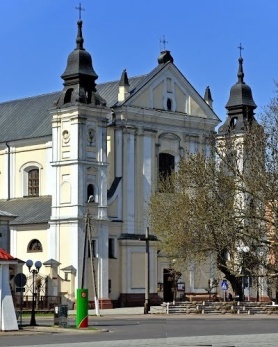 15.10. 2023 r.W CIENIU BazylikiPismo Parafii Trójcy św. w Janowie Podlaskim-do użytku wewnętrznego-PONIEDZIAŁEK – 16 październikaPONIEDZIAŁEK – 16 października7.001.+Stanisławę, Franciszka, Pawła, Henryka.2. +Mariannę Kociubińską – greg. 16 – of. mąż z dziećmi.17.001. +Zofię (r.) i Tadeusza Rogulskich (r.) – of. syn z rodziną.  WTOREK – 17 październikaWTOREK – 17 października7.00 1. +Szczepana, zm. z rodz. Dudziuków – of. żona. 2. +Mariannę Kociubińską – greg. 17 – of. mąż z dziećmi.17.001.+Urszulę Hładuniuk – of. menagerowie restauracji Mac Donald w Łukowie.2.+Wiesława Iwaniuka ŚRODA – 18 październikaŚRODA – 18 października7.00 1. +Mariannę Kociubińską – greg. 18 – of. mąż z dziećmi2.+Mariannę, Feliksa, Janusza, zm. z rodz. Kołodziejczuków – of. Halina. 17.001.W intencji uczestników nowenny do MBNP.2. Dz.bł. w int. ks. Łukasza z racji imienin – of. Margaretki i Bractwo Strażników Kościoła.  Czwartek – 19 października Czwartek – 19 października 7.001.+Felicjana, Celinę, zm. z rodz. Zbuckich, Ługowskich, Krasuskich, Czuprynów. 2. +Mariannę Kociubińską – greg. 19 – of. mąż z dziećmi17.001.+Edwarda Kondraciuka (30dz.). 2.+Jana Siwka (18r.), Mariannę Siwek (2r.), zm. z rodz. Siwków i Semeniuków – of. syn z rodziną. PIĄTEK – 20 październikaPIĄTEK – 20 października7.001.+Mariannę Kociubińską – greg. 20 – of. mąż z dziećmi 2.+Stanisławę, Stanisława, Kazimierza, Marię, Janinę, Józefa, Stanisławę, zm. z rodz. Pasternaków i Nowakowskich – of. rodzina. 17.001.+Janinę, Józefa, Waldemara, Helenę, zm. z rodz. Grabowieckich, Kuryłowiczów, Miezianków, Jodczyków. SOBOTA – 21 październikaSOBOTA – 21 października7.001. +Stefana (r.), Paulinę, Zygmunta, Zbigniewa, zm. z rodz. Omelaniuków i Michaluków – of. rodzina. 2.+Stanisławę (18r.), zm. z rodz. Offmanów – of. rodzina.  17.001. +Mariannę Kociubińską – greg. 21 – of. mąż z dziećmi2.+Helenę Grzesiuk (r.), zm. rodziców, zm. z rodz. Tychmanowiczów – of. rodzina. NIEDZIELA – 22 października NIEDZIELA – 22 października 8.001.+Zygmunta (r.), Piotra, zm. z rodz. Ludwiczuków i Jasińskich. 9.301.+Jadwigę (18r.), Stanisława, Janinę, Celinę, zm. z rodz. Kwaitkowskich – of. rodzina. 2.+Władysława (9r.), Teofilę (7r.), zm. z rodz. Skórkiewiczów, Kapłanów, Ziółkowskich i Korlagów – of. rodzina. 11.301. Za parafian2.+Mariannę Kociubińską – greg. 22 – of. mąż z dziećmi.3. Dz.bł. o Boże błog., opiekę MB dla Aleksandry z racji 18 r. urodzin – of. rodzice.  17.001. Dz.bł. w 2 r. ślubu państwa Emilii i Tomasza, o Boże błog., opiekę MB. 